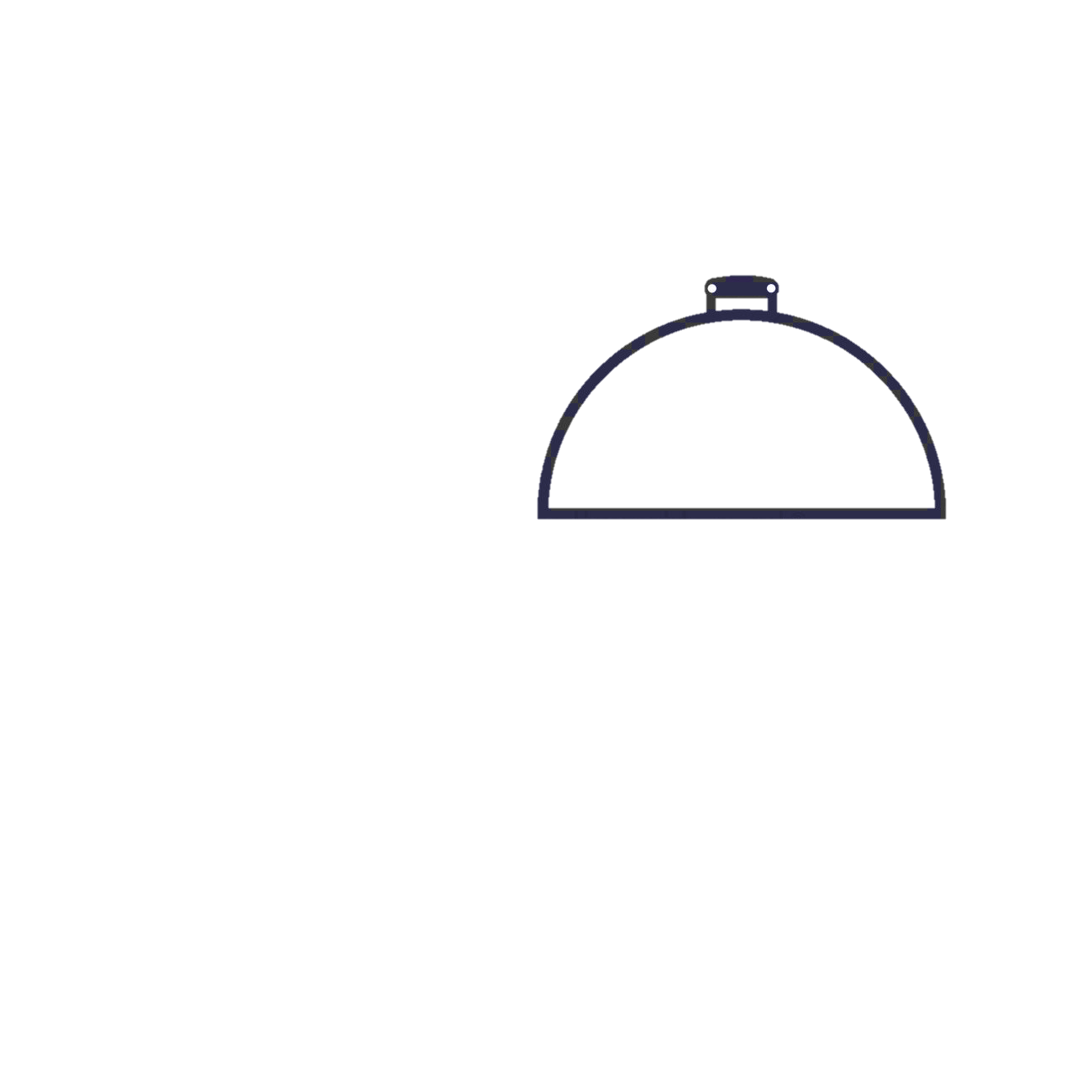 à 32.- Tomate Mozzarella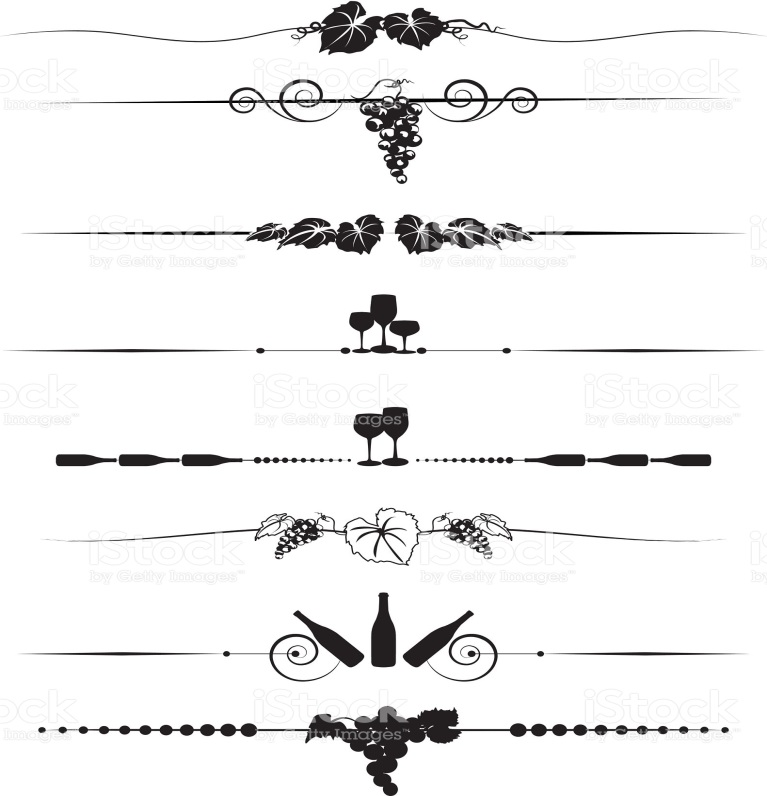 Filet de Bœuf Sauce Café de Paris Pommes Duchesse LégumesDessert au Choix 